8. a, b etika2020. április 20-24. Erkölcs, hit, világnézet. Tanítások a szeretetről.Az aranyszabályA legtöbb vallásban az emberek közötti viszony legegyetemesebb elveként az úgynevezettaranyszabályt fogalmazták meg. 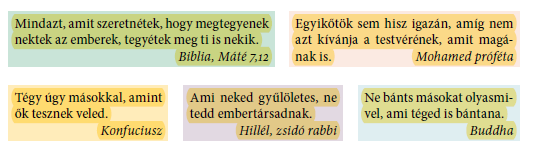 • Keress hasonlóságokat és különbségeket az alábbi megfogalmazások között!• Vajon miért tartja fontosnak ezt az erkölcsi parancsot minden vallás?A szeretetparancsGyűjts személyes példákat arra, hogy az ilyen értelemben vett szeretet milyen cselekedetben fejeződhet ki,és arra is, amikor kihívást jelenthet az ilyen szeretetet megélni!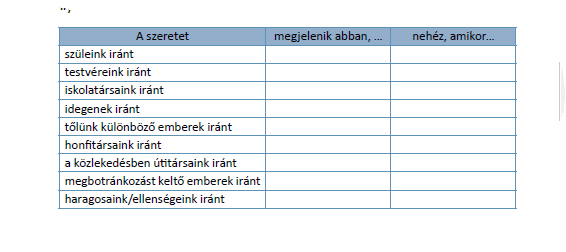 Küldheted word dokumentumban és kézzel írva, a füzetet lefényképezve is.Beküldési határidő: 2020. április 28., keddJó munkát kívánok! Csernák Zsuzsa néni